Lớp MGN B5 tham gia hội thi giáo viên giỏi cấp trường  Có thể khẳng định: Hội thi giáo viên dạy giỏi cấp trường năm học 2020- 20121của trường Mầm non Tuổi Hoa diễn ra rất sôi nổi. Giáo viên tham dự thi đã thể hiện sự cố gắng và quyết tâm cao, thể hiện được tài năng sư phạm, trình độ chuyên môn, sáng tạo, tự tin trong giảng dạy, đam mê nghề nghiệp, không ngừng phấn đấu để nâng cao tay nghề. Chắc hẳn, qua hội thi này các cô giáo đã thu nhận được nhiều kinh nghiệm quý báu để có thể vững vàng hơn trong chuyên môn, nghề nghiệp, là những hạt nhân tốt cho đơn vị, đáp ứng yêu cầu ngày càng cao của chương trình giáo dục Mầm non. Cô giáo Bùi Thị Hồng Nhung- Giáo viên lớp mẫu giáo Nhỡ B5 cũng hăng say tham gia hội giảng, cô đã rất cố gắng nỗ lực thể hiện niềm đam mê với nghề nghiệp, thu hút trẻ vào hoạt động giáo dục phát triển vận động. Giờ học đạt kết quả cao.Một số hình ảnh: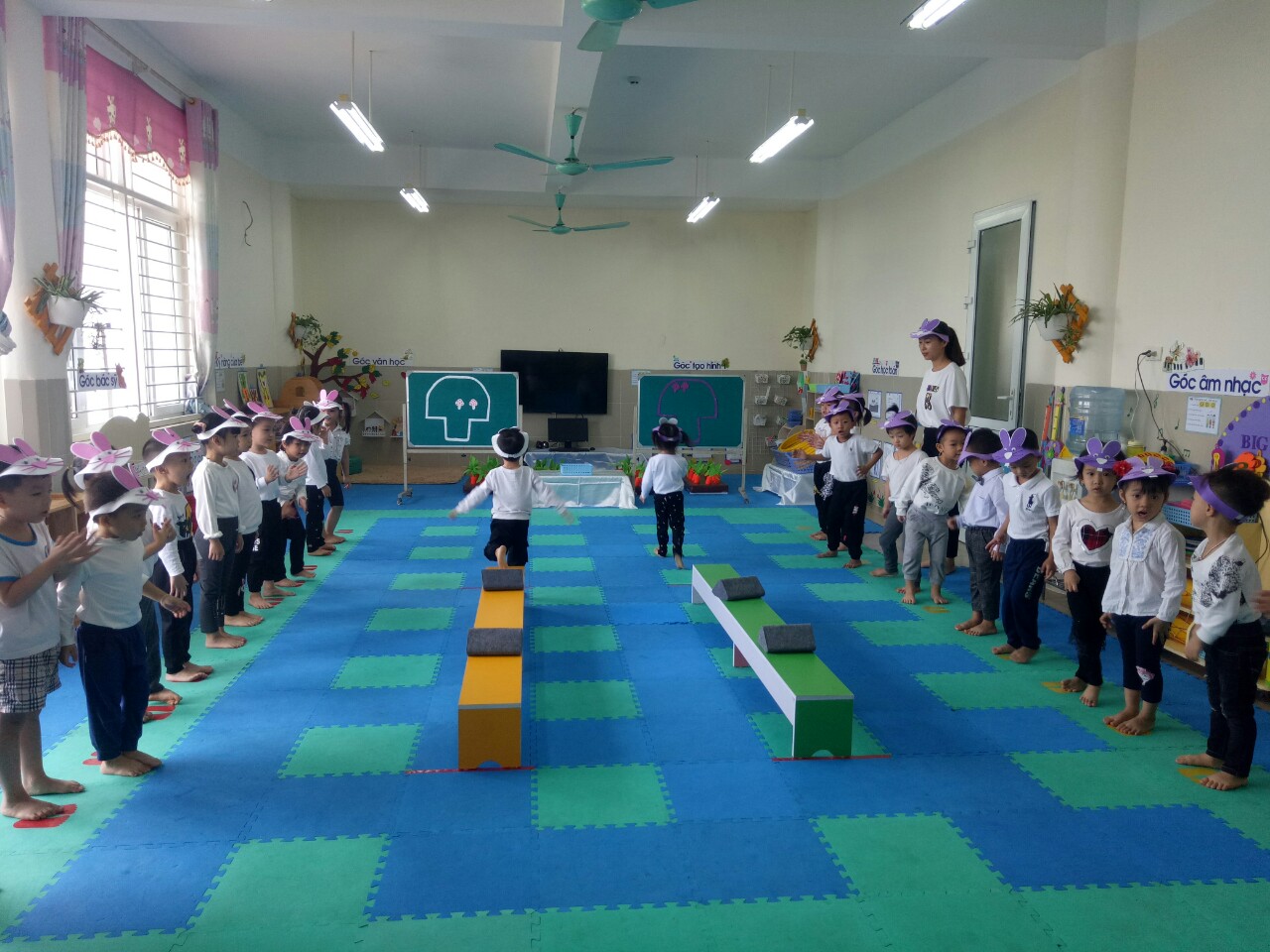 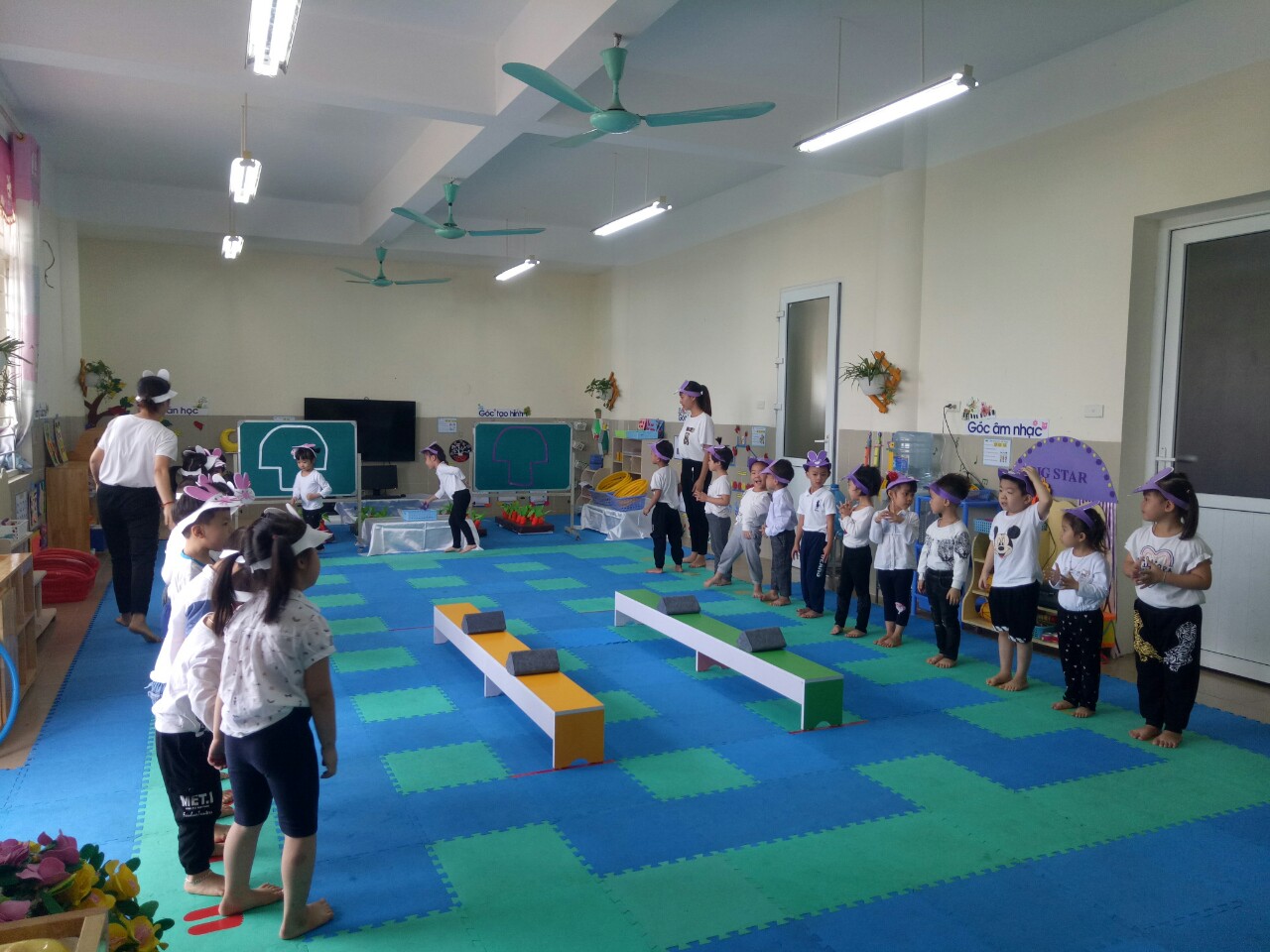 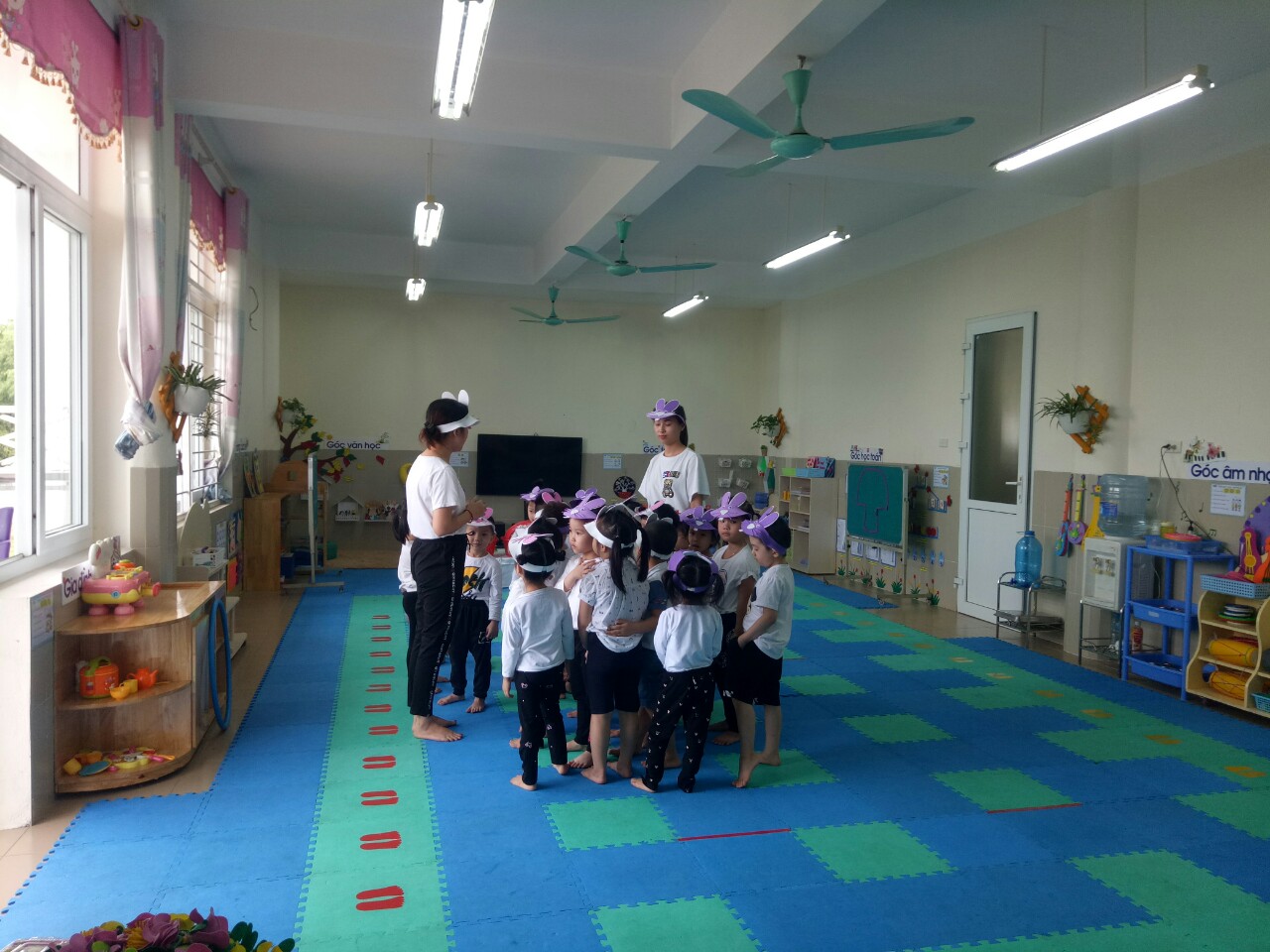 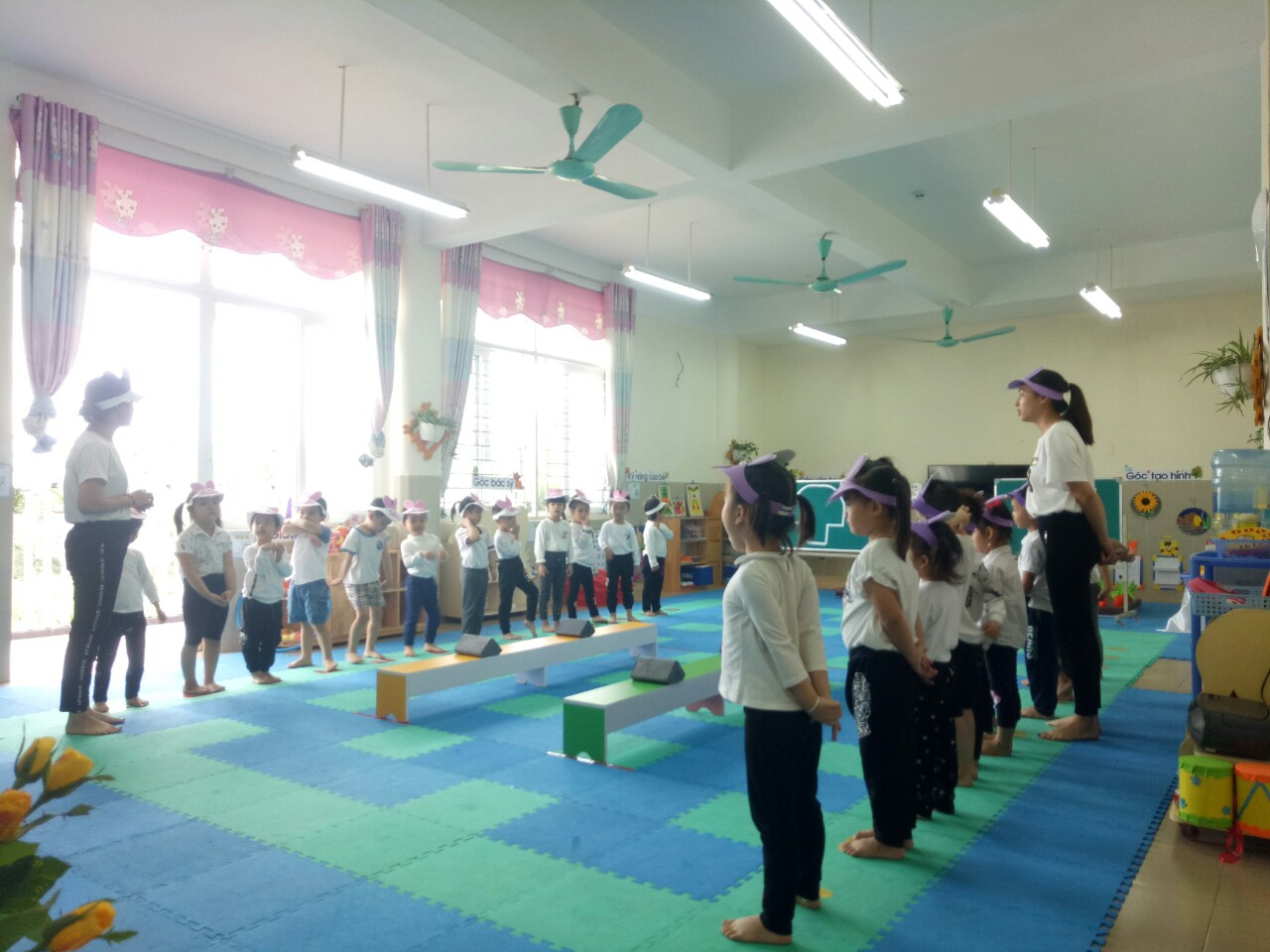 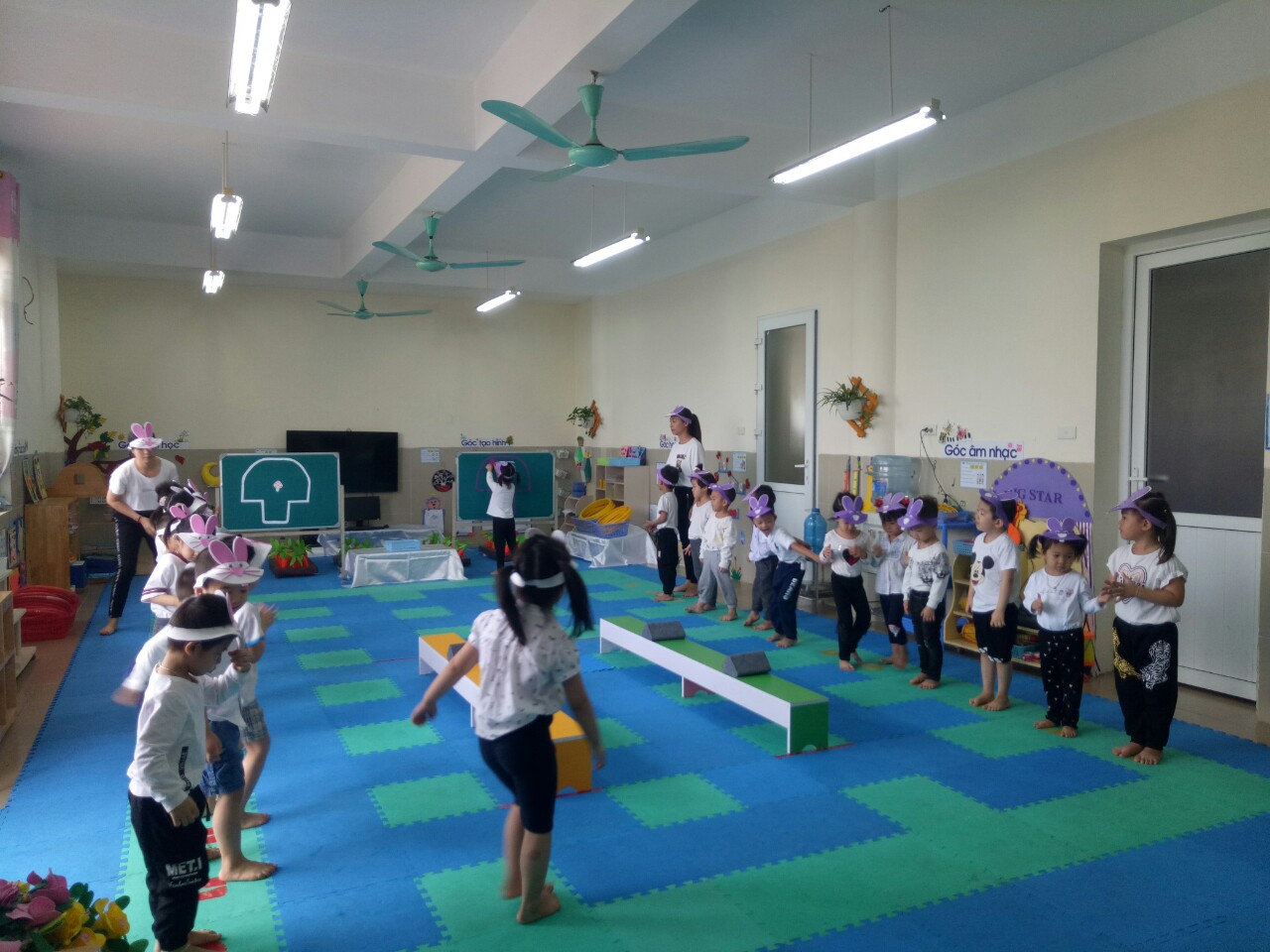 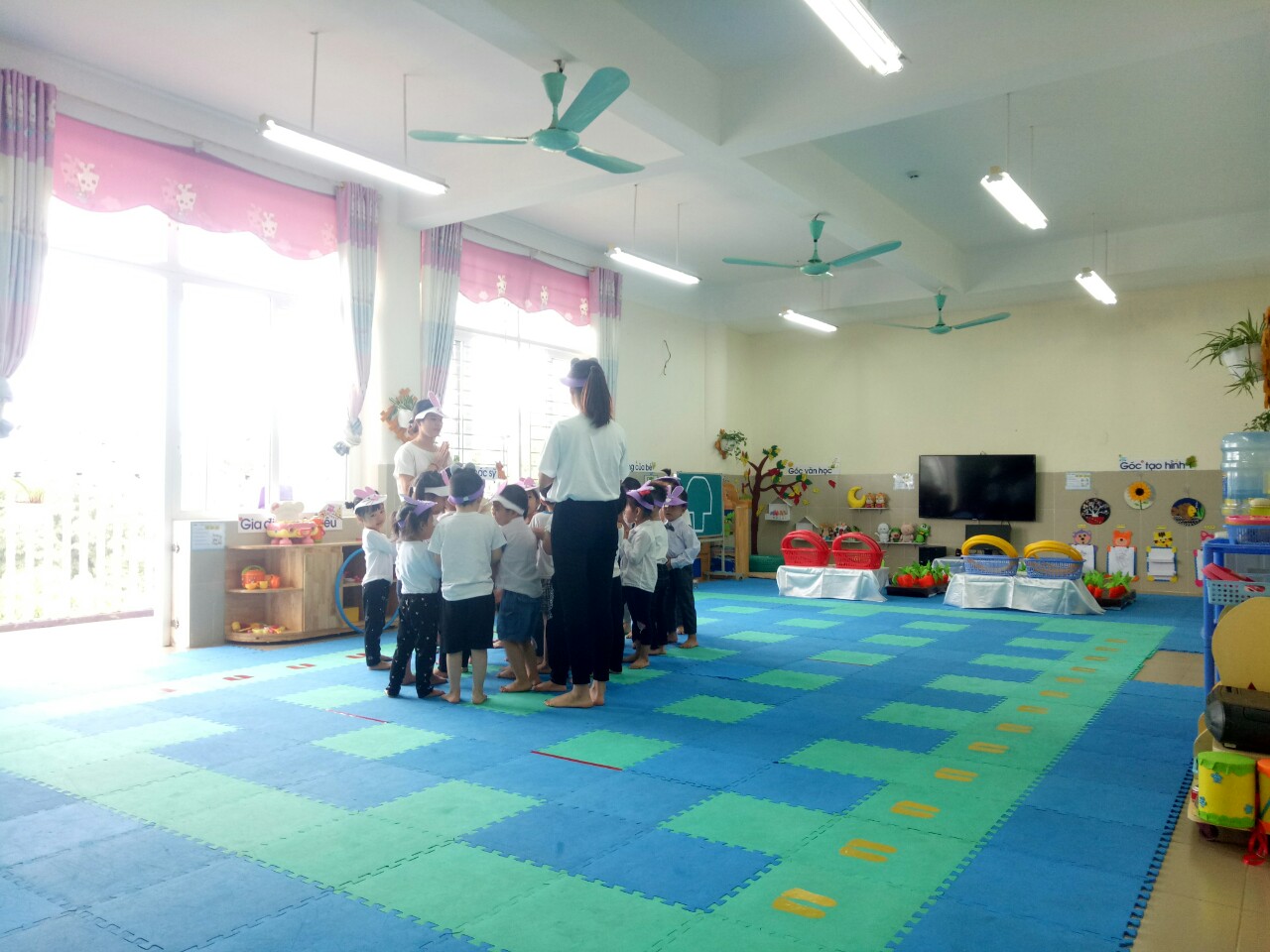 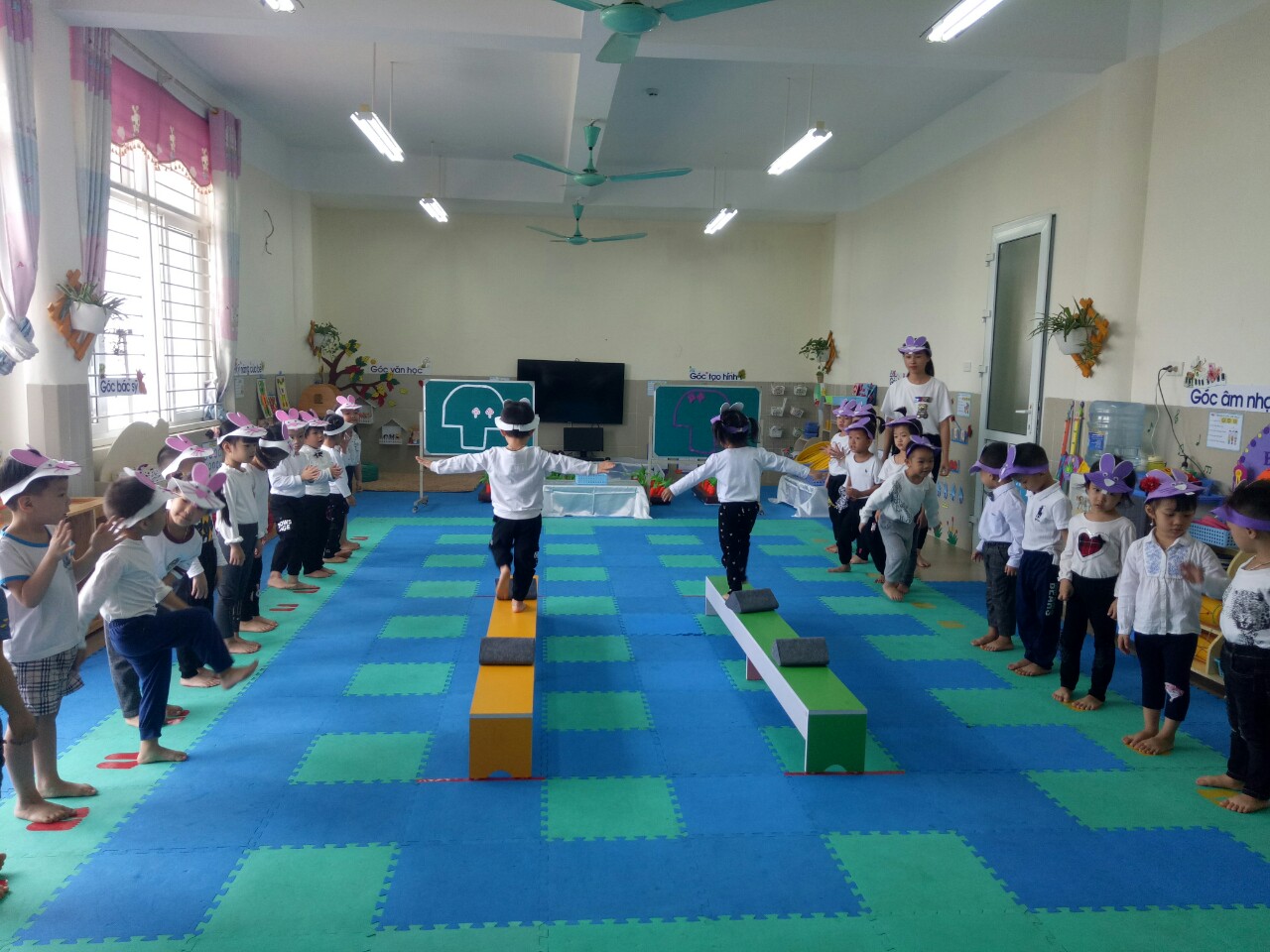 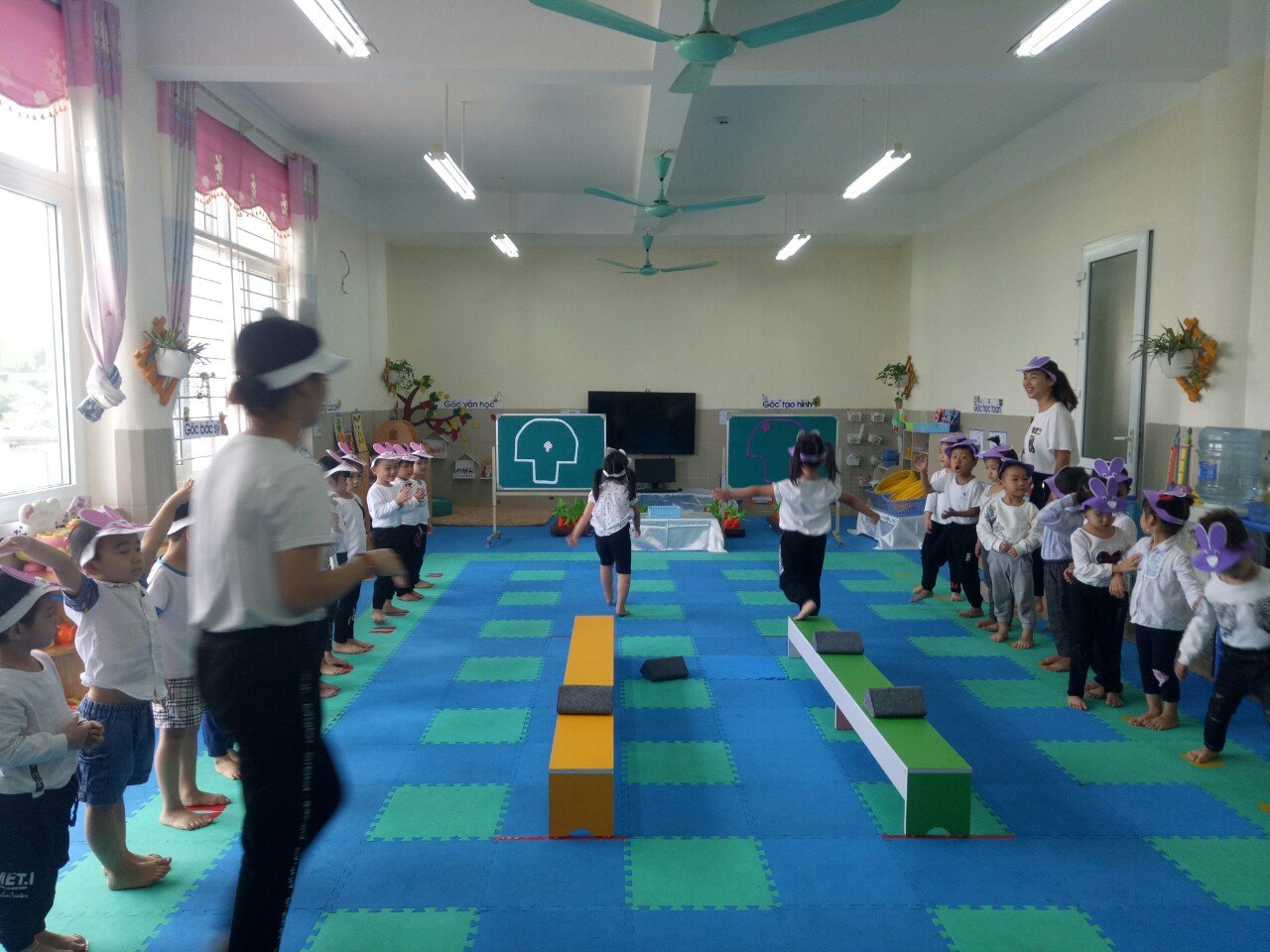 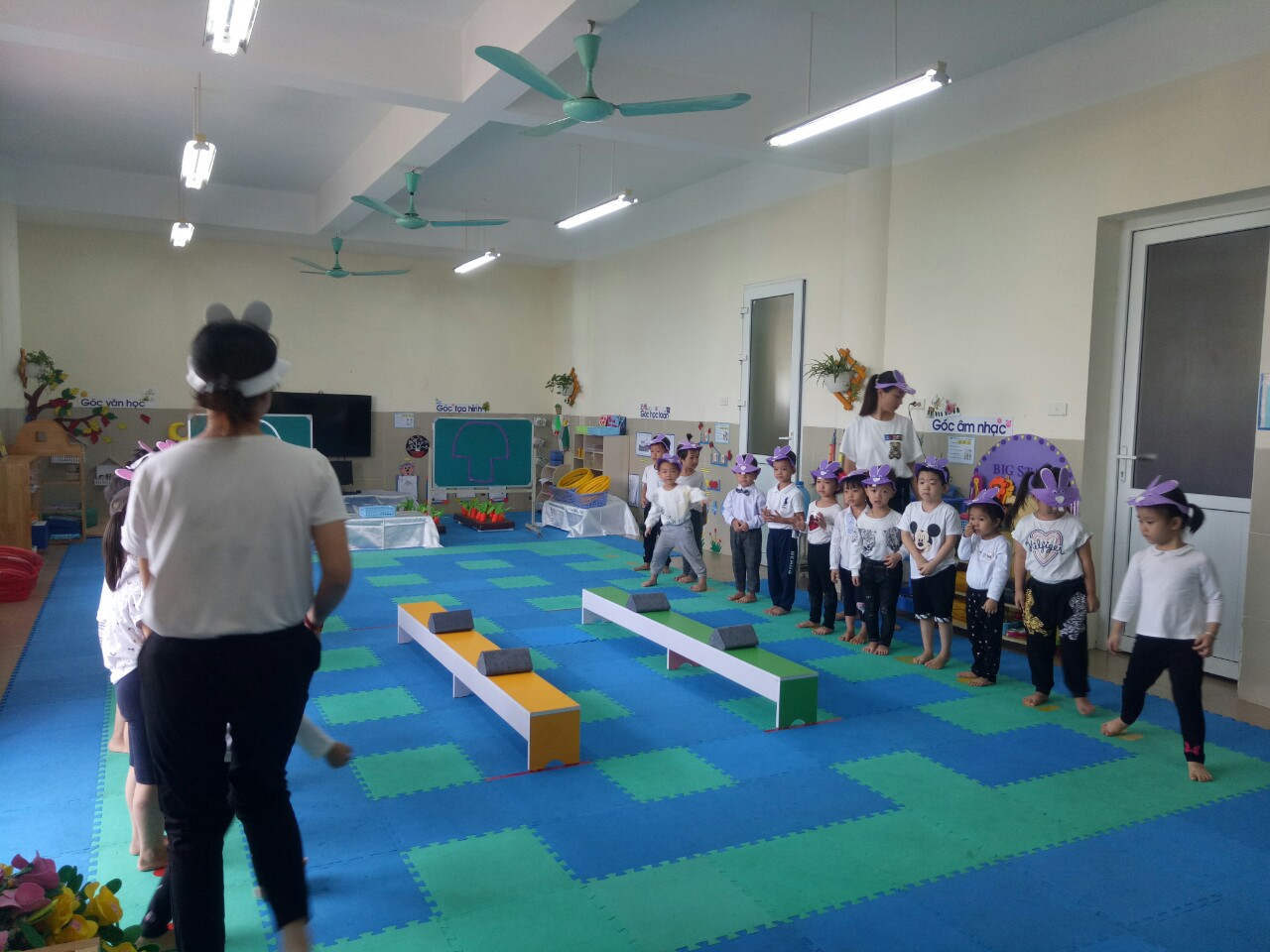 